Vekeplan  5. klasse 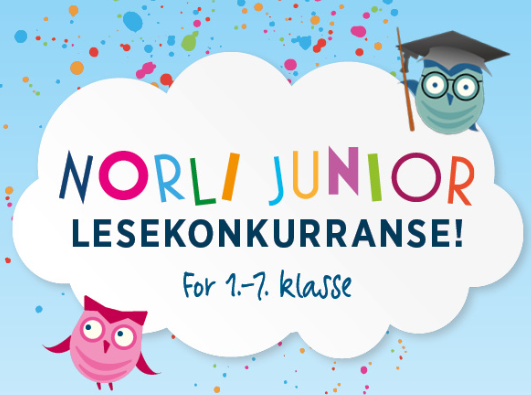 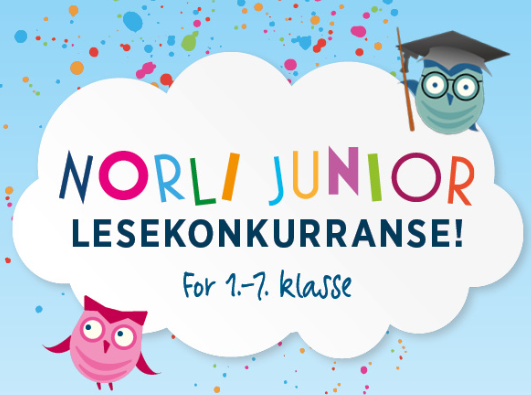 Veke 38         	 		       Ordenselev:		                              Victoria		Emne og mål: 						Hei! I dag startar norli junior lesekonkurransen. Konkurransen reknar ut gjennomsnittet i klassen, så det er viktig at alle er med å «drar lasset». I år kjem den beste klassen på skulen til å bli premiert, så eg skal iallefall gjer mitt for at me skal få eit bra resultat   Klassekoden er DQAE. Lag dykk ei fin veke					Helsing Anna Heimearbeid: Kommentarar frå heimen:Sosialt mål:Eg tar omsyn til andre og delar med dei.Norsk:Emne: Munnleg bruk av språket. Mål: Eg veit at både ord, stemme og kropp til saman fortel kva ein person meinar. Matematikk:Emne: Heile tal. Mål: Eg kjenner meg trygg på rekning med oppstilt addisjon og subtraksjon. Engelsk:Emne:  SpørjeordMål: Eg arbeider godt med presentasjonen om meg sjølv. Eg les leseleksa med god flyt.Samfunn:Emne: Livet ved dei store elvane. Mål: Eg veit kva ein periode er, og kan plassera historiske hendingar frå det gamle Egypt og Mesopotamia på ei tidslinje.Natur:Emne: Små dyr store oppgåver.  Mål: Eg planlegg, og gjennomfører ei undersøking i naturen.  KRLE:Emne: Etikk i familien.Mål: Eg kan sei noko om familien min og kva eg lærer saman med den.Musikk:Emne: 
Mål:Gym:Emne: Mål: Til tysdagRekning: Gjer oppgåve 1,26 s. 8 i oppgåveboka.Lesing: Les minst 15 min i låneboka di. Skriving: Skriv minst 3 setningar om kva boka di handlar om. Er dette ei bok du vil anbefala resten av klassen? Til onsdagRekning: Gjer oppgåve 1,27 og 1,28 s. 9 i oppgåveboka. Lesing: les s. 14-15 i Midgard. (minst to gonger, ein gong høgt for ein vaksen). Skriving: Gjer oppgåve 21 og 22 s. 28 i Midgard. Til torsdagRekning: Gjer oppgåve 1,30 s. 9 i oppgåveboka. Lesing: Engelsk: les til du har god flyt. Les høgt for ein vaksen. Step 1 p. 12Step 2 p. 13-15Skriving: Gjer oppgåvearket som handlar om kroppsspråk. Til fredagRekning: Gjer oppgåve 1,31 s. 9 i oppgåveboka. Lesing: Les s.10 og 11 i KRLE-heftet ditt. Skriving: I KRLE-boka di (BookCreator):Overskrift: Etikk i familien. Skriv ned nokre punkter om familien din, nokre reglar de har heime og kvifor ein treng slike reglar. Vekelekse: Hugs å registrer deg på norli junior. Gjer noko ekstra hyggeleg for familien din denne veka. 